«Об установлении размера платы за наём и платы за содержание и ремонт жилого помещения для нанимателей и собственников жилья, которые не приняли решение о выборе способа управления многоквартирным домом»В соответствии со статьёй 156 Жилищного кодекса Российской Федерации, статьёй 17 Федерального закона от 06 октября 2003 года «Об общих принципах организации местного самоуправления в Российской Федерации», уставом МО сельского поселения «Кузьёль»Совет сельского поселения «КУЗЬЁЛЬ» решил:1. Установить   с 01 сентября 2018 года размер платы за:   а) пользование жилым помещением (платы за наём) для нанимателей по договорам социального найма и найма жилых помещений в государственном и муниципальном жилищных фондах согласно приложению 1.  б) содержание и ремонт и найма жилых помещений в государственном и муниципальном жилищных фондах, а также для собственников жилых помещений, которые не приняли решение о выборе способа управления многоквартирным домом согласно приложению 2.2. Решение Совета муниципального образования сельского поселения «Кузьёль» № IV- 19/65 «Об установлении размера платы за наём и платы за содержание и ремонт жилого помещения для нанимателей и собственников жилья, которые не приняли решение о выборе способа управления многоквартирным домом» от 28.06.2018 года считать утратившим силу.3. Настоящее решение вступает в силу с момента подписания и распространяется на правоотношения с 1 сентября 2018 года.Глава сельского поселения «Кузьёль»                                     Шакирова В.П.Приложение 1 к решению Совета сельского поселения «Кузьёль»«Об установлении размера платы за наём и платы за содержание и ремонт жилого помещения для нанимателей и собственников жилья, которые не приняли решение о выборе способа управления многоквартирным домом»ТАРИФЫЗА НАЁМ ЖИЛЬЯ (ДЛЯ НАНИМАТЕЛЕЙ ЖИЛЬЯ) по договорам социального найма и найма жилых помещений в государственном и муниципальном жилищных фондах Приложение 2 к решению Совета сельского поселения «Кузьёль»«Об установлении размера платы за наём и платы за содержание и ремонт жилого помещения для нанимателей и собственников жилья, которые не приняли решение о выборе способа управления многоквартирным домом»«Кузьёль» сиктовмöдчöминса Сöвет«Кузьёль» сиктовмöдчöминса Сöвет«Кузьёль» сиктовмöдчöминса Сöвет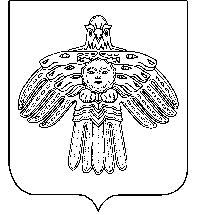 Совет сельского поселения «Кузьёль»Совет сельского поселения «Кузьёль» РЕШЕНИЕПОМШУÖМот29 октября 2018 № № IV-22/70 	(Республика Коми , п. Кузьёль)	(Республика Коми , п. Кузьёль)	(Республика Коми , п. Кузьёль)№ п/пНаименование услугЕдиница измеренияСтавка оплаты за наём жилья в месяц без НДС (руб. коп.)Примечание1.Сборно-щитовые жилые дома1 кв.м.2.502.Жилые дома с деревянными и рублеными стенами из бруса1 кв.м.3.50№ п/пНаименование услуг, категории услугТарифы на услуги по содержанию и ремонту жилых помещений в расчете на  общей площади в месяц (руб. коп.)1.Благоустроенные жилые дома с одним видом благоустройства13.40